End of Summer CarnivalAugust 26, 2017, 11am-3pmSt. Michael’s Church340 Burncoat St. Worcester, MA 01606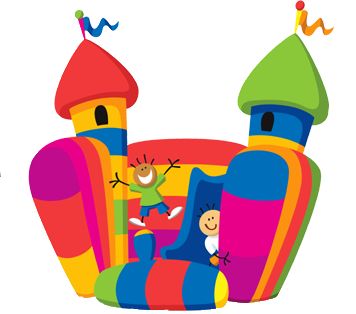 Bring donations of diapers and wipes to get free ticketsAll proceeds benefit Marie’s Mission  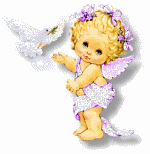 